   98 Adieux     Recueilli à Bélaye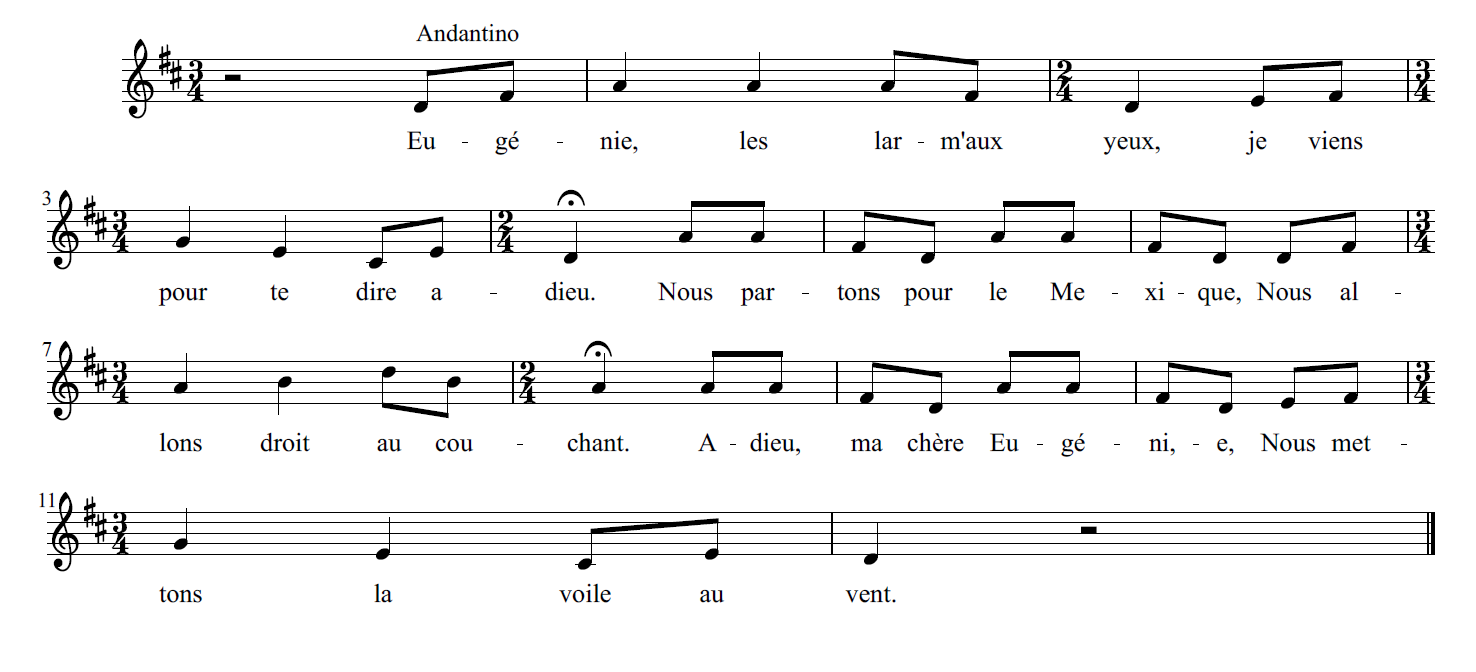 1 - Eugénie les larmes aux yeuxJe viens pour te dire adieu.Nous partons pour le Mexique Nous allons droit au couchant ;Adieu ma chère EugénieNous mettons la voile au vent.2 – Voile au vent mon cher amant,Cela cause mon tourment.Il viendra une tempête,Un orage frémissant Brisera tout l’équipage ;Moi je serai sans amant.3 – Eugénie va ne crains rien,Car je suis un bon marin.Je connais le pilotage,Je suis sûr dans mon vaisseau.Il n’y aura pas de naufrage Tant que nous serons sur l’eau.4 – Eugénie à mon retour,Sois fidèle à mes amours.Je te promets ma mignonneDe revenir au pays.Nous nous marierons ensemble O ma charmante Eugénie.5 – Eugénie tu m’as quittéSans savoir pour quel sujet.Ne fais donc pas tant la fière, Souviens-toi du temps passé.Adieu ma chère Eugénie,Nos amours sont séparés.